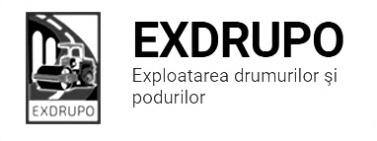 Notă informativăcu privire la lucrările de întreţinere şi salubrizare a infrastructurii rutieresect. Centru (8 muncitori): executate 02.09.2020:Salubrizare manuală: str. Testimițeanu-3curse.Desfacerea bordurelor: str. Testimițeanu (tr.)-23buc.Săpătură manuală: str. Testimițeanu (tr.)-2m3.Instalarea bordurelor: str. Testimițeanu (tr.)-5buc.Instalarea zidăriilor: str. Testimițeanu (tr.)-18buc.executate 02-03.09.2020 (în noapte):Salubrizare mecanizată: str. A. Pușkin, str. B. Bodoni, bd. Șt. cel Mare, str. București, str. Sciusev, str. M. Kogălniceanu, str. Bernadazzi, str. A. Mateevici, str. P. Halippa, str. Ismail, șos. Hîncești, str. Docuceaeev, str. Gh. Asachi.Frezarea părții carosabile: str. Testimițeanu-1 000m2.Reparația canalizării pluviale: str. Testimițeanu-2fînt. inst., 5fînt.rid.planificate 03.09.2020:Frezarea părții carosabile: str. Testimițeanu.Reparația canalizării pluviale: str. Testimițeanu.sect. Buiucani (7 muncitori): 	executate 02.09.2020:Excavare/transportare gunoi: str. I. Pelivan (tr.)-10curse.Amenajare pietriș: str. I. Pelivan (tr.)-21,2m3.planificate 03.09.2020:Excavare/transportare gunoi: str. I. Pelivan (tr.).Amenajare pietriș: str. I. Pelivan (tr.).Demolarea betonului: str. I. Pelivan (tr.).Instalarea bordurelor: str. I. Pelivan (tr.)sect. Rîşcani (10 muncitori):executate 02.09.2020:Desfacerea bordurelor: str. Albișoara (tr.)-21buc.Excavare/transportare sol: str. Albișoara (tr.)-6curse. Amenajare pietriș:str. Albișoara (tr.)-40,5t, 159m2 pietriș vechi.  Demolarea betonului: str. Albișoara (tr.)-2,4m3. Instalarea zidăriilor: str. Albișoara (tr.)-42buc.planificate 03.09.2020:Salubrizarea manuală: str. Albișoara (tr.).Excavare/transportare gunoi: str. Albișoara (tr.).Amenajare pietriș :str. Albișoara (tr.).Instalarea bordurelor: str. Albișoara (tr.).sect. Botanica (10 muncitori):executate 02.09.2020:Salubrizarea mecanizată: str. Gr. Botanică, str. Sarmizegetusa, str. Trandafirilor, str. V. Crucii, str. Grenoble, str. Ungureanu, bd. C. Vodă.Evacuare gunoi: str. Albișoara (tr.)-6curse.Amenajare pietriș: str. Albișoara (tr.)-21,6m3. Instalarea bordurelor: str. Albișoara (tr.)-80buc.planificate 03.09.2020:Evacuare gunoi: str. Albișoara (tr.).Amenajare pietriș: str. Albișoara (tr.).Instalarea bordurelor: str. Albișoara (tr.).sect. Ciocana (8 muncitori): executate 02.09.2020:Salubrizare mecanizată: str. Voluntarilor, str. M. Manole, str. Sargidava, str. M. Spătarul, str. A. Russo, str. M. Sadoveanu.Săpătură manuală: bd. M. cel Bătrîn (aleea)-3m3.Încărcarea manuală: bd. M. cel Bătrîn (aleea)-2t.Excavare/transportare gunoi: bd. M.cel Bătrîn (aleea)-4curse.Instalarea zidăriilor: bd. M. cel Bătrîn (aleea)-85buc.Instalarea bordurelor: bd. M. cel Bătrîn (aleea)-3buc.executate 02-03.09.2020 (în noapte):Salubrizare mecanizată: bd. M. cel Bătrîn, str. G. Latină, str. P. Zadnipru, str. I. Vieru, str. I. Dumeniuc, str. Studenților, str.A. Russo, str. M. Sadoveanu.   planificate 03.09.2020:Salubrizare manuală: str. Uzinelor.Amenajare trotuarului: bd. M.cel Bătrîn (aleea).sect. OCR (15 muncitori):executate 02-03.09.2020 (în noapte):Aplicarea marcajului longitudinal: str. Bucovinei-1 100m2.Aplicarea marcajului (treceri pietoni): str. Uzinelor-60m2.planificate 03.09.2020:Aplicarea marcajului longitudinal: str. Bucovinei.Aplicarea marcajului (treceri pietoni): șos. Hîncești.sect. Întreținerea canalizării pluviale (4 muncitori):executate 02.09.2020:Reparația canalizării pluviale: str. A. Russo (pasaj subteran)-1fînt.rid., 1elem.beton, 0,5m3 pietriș.Curățirea canalizării pluviale: str. Albișoara (canal pluvial)-3m3 dezb.beton, 3m3 săp. man., 1cursă gunoi, str. Albișoara-24buc., str. A. Russo (pasaj subteran)-2m3 dezb.beton, 4m3 săp. man., 1cursă gunoi.planificate 03.09.2020:Reparația canalizării pluviale: str. Albișoara, str. G. Latină.Curățirea canalizării pluviale:  bd. Traian.sect. Specializat în infrastructură (pavaj)(8 muncitori):executate 02.09.2020:Săpătură mecanizată: bd. Moscova-31m2.Transportare gunoi: bd. Moscova-4curse.Desfacerea bordurelor: bd. Moscova-22buc.Demolarea betonului: bd. Moscova-3m3.Decaparea b/a uzat: bd. Moscova-24m3.Amenajare pavaj: bd. Moscova-110m2.planificate 03.09.2020:Amenajare pavaj: bd. Moscova.sect. Specializat în infrastructură (restabilirea învelișului asfaltic) (5 muncitori):executate 02.09.2020:Salubrizare manuală: bd. Moscova (acces)-2curse.Frezarea părții carosabile: bd. Moscova (accese)-50m2.Asfaltarea părții carosabile: bd. Moscova (accese)-100m2 , 2t b/a fin str. egaliz.planificate 03.09.2020:Restabilirea sîăpăturilor: mun. Chișinău.Măsurile întreprinse pentru prevenirea răspîndirii Covid-19:Toate unităţile de trasport sunt dezinfectate la începutul şi la sfîrşitul programului de lucru;Muncitorilor este verificată starea de sănătate de către medicul întreprinderii;Muncitorii sunt echipaţii cu:mască de protecţie;mănuşi de protecţi;dezinfectant.Inginer SP                                                         A. Bodnariuc